от  05 октября    2018 года   № 159Совет депутатов МО Красноозерное сельское поселение МО Приозерский муниципальный район Ленинградской области Решил:Внести в решение Совета депутатов № 129 от 18.12.2017 «О бюджете МО Красноозерное сельское поселение МО Приозерский муниципальный район Ленинградской области на 2018 год» следующие изменения и дополнения:Статья 1.В п.1 число «18627,0» по доходам заменить числом «36309,7», число «20046,3» расходы бюджета заменить числом «44408,9», число «1419,3» дефицит бюджета заменить числом «8099,2»Утвердить источники внутреннего финансирования дефицита бюджета муниципального образования Красноозерное сельское поселение муниципального образования Приозерский муниципальный район Ленинградской области на 2018год согласно приложению №1 в новой редакции.Статья 2.В п.1 Утвердить в пределах общего объема доходов бюджета муниципального образования Красноозерное сельское поселение муниципального образования Приозерский  муниципальный район Ленинградской области поступление доходов на 2018 год с внесенными изменениями согласно Приложению № 2 в новой редакцииВ пункте 2 число «4434,0» заменить числом «22151,7».Статья 5.         1.  В п. 1 Утвердить в пределах общего объема расходов, установленного статьей 1 настоящего решения:распределение бюджетных ассигнований по целевым статьям (муниципальным программам и непрограммным направлениям деятельности), группам и подгруппам видов расходов, разделам и подразделам, и видам классификации расходов бюджетов   на 2018 год – согласно приложению № 6 в новой редакции.распределение бюджетных ассигнований по разделам, подразделам, целевым статьям (муниципальным программам и непрограммным направлениям деятельности), группам и подгруппам видов расходов, разделам и подразделам, и видам классификации расходов бюджетов на 2018 год – согласно приложению №7 в новой редакции.ведомственную структуру расходов бюджета муниципального образования      Красноозерное сельское поселение муниципального образования Приозерский                                                                                             муниципальный район Ленинградской области на 2018 год – согласно приложению  № 8 в новой редакции.   2.В п. 3  число «2055,8» заменить числом «2312,7».Статья 6.В п.1 число «4680,8» заменить числом «4347,8».Настоящее решение подлежит официальному опубликованию в сетевом издании Леноблинформ http://www.lenoblinform.ru/ и размещению на официальном сайте муниципального образования Красноозерное сельское поселение муниципального образования Приозерский муниципальный район Ленинградской области http://krasnoozernoe.ru.          Настоящее решение вступает в силу после официального опубликования в средствах массовой информации.Глава муниципального образования                                       М.И. КаппушевИсп.Смирнова Н.Г. (813)7967525Разослано: КФ-1,КСО-1; Прокуратура -1; Красная звезда-1;  Дело-2.Источники внутреннего финансирования дефицита бюджетамуниципального образования Красноозерное сельское поселение муниципального образования Приозерский муниципальный район Ленинградской области   2018 годУтверждено                                              Решением Совета депутатов муниципального образования Красноозерное сельское поселение муниципального образования  Приозерский муниципальный район Ленинградской области                                 от      05   октября 2018 г. №159          Приложение №7РАСПРЕДЕЛЕНИЕбюджетных ассигнований по  разделам и  подразделам, группам и подгруппам видов расходов, целевым статьям (муниципальным программам муниципального образования Краснозерное сельское поселение муниципального образования Приозерский муниципальный район Ленинградской области и внепрограммным направлениям деятельности),  классификации расходов бюджетовна 2018 год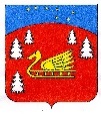 Совет депутатов муниципального образования Красноозерное сельское поселение муниципального образования Приозерский муниципальный район Ленинградской области.                                    Р Е Ш Е Н И Е                  О внесении изменений и дополнений в решение Совета депутатов от 18.12.2017 года № 129 «О бюджете муниципального образования Красноозерное сельское поселение муниципального образования Приозерский муниципальный район Ленинградской области на 2018 год»Утверждено:                          решением Совета Депутатов муниципального образования Красноозерное сельское поселение Приозерского муниципального района  Ленинградской области                   от 05 октября 2018 года  № 159Приложение №1КодНаименованиеСумма        (тысяч рублей)123000 01 05 00 00 10 0000 000Источники финансирования дефицита бюджета8099,2029 01 05 00 00 10 0000 000Изменение остатков средств на счетах по учету средств бюджета8099,2029 01 05 02 01 10 0000 000Увеличение прочих остатков денежных средств бюджетов поселений0,0000 01 06 00 00 00 0000 000Иные источники внутреннего финансирования дефицитов бюджетов0,0029 01 06 05 01 10 0000 000Возврат бюджетных кредитов, предоставленных юридическим лицам из бюджетов поселений в валюте Российской Федерации0,0Всего источников внутреннего финансирования8099,2Утверждено:                          решением Совета Депутатов муниципального образования Красноозерное сельское поселение Приозерского муниципального района Ленинградской области                    от 05 октября  2018 года  № 159                 Приложение № 2Прогнозируемые поступления доходов в бюджетмуниципального образования Красноозерное сельское поселениеПриозерского муниципального районаЛенинградской области на 2018 годПрогнозируемые поступления доходов в бюджетмуниципального образования Красноозерное сельское поселениеПриозерского муниципального районаЛенинградской области на 2018 годПрогнозируемые поступления доходов в бюджетмуниципального образования Красноозерное сельское поселениеПриозерского муниципального районаЛенинградской области на 2018 годПрогнозируемые поступления доходов в бюджетмуниципального образования Красноозерное сельское поселениеПриозерского муниципального районаЛенинградской области на 2018 годПрогнозируемые поступления доходов в бюджетмуниципального образования Красноозерное сельское поселениеПриозерского муниципального районаЛенинградской области на 2018 годПрогнозируемые поступления доходов в бюджетмуниципального образования Красноозерное сельское поселениеПриозерского муниципального районаЛенинградской области на 2018 годПрогнозируемые поступления доходов в бюджетмуниципального образования Красноозерное сельское поселениеПриозерского муниципального районаЛенинградской области на 2018 годПрогнозируемые поступления доходов в бюджетмуниципального образования Красноозерное сельское поселениеПриозерского муниципального районаЛенинградской области на 2018 годПрогнозируемые поступления доходов в бюджетмуниципального образования Красноозерное сельское поселениеПриозерского муниципального районаЛенинградской области на 2018 годАдминистратордоходаКод                                        бюджетной классификации Российской ФедерацииНаименование доходаСумма1 00 00000 00 0000 000ДОХОДЫ14158,0 1821 01 00000 00 0000 000НАЛОГ НА ПРИБЫЛЬ, ДОХОДЫ2 839,6 1821 01 02000 01 0000 110Налог на доходы физических лиц2 839,61001 03 00000 01 0000 000НАЛОГИ НА ТОВАРЫ (РАБОТЫ, УСЛУГИ), РЕАЛИЗУЕМЫЕ НА ТЕРРИТОРИИ РОССИЙСКОЙ ФЕДЕРАЦИИ951,81001 03 02000 01 0000 110Акцизы по подакцизным товарам (продукции), производимым на территории Российской Федерации951,81821 06 01000 10 0000 000НАЛОГИ НА ИМУЩЕСТВО8 776,01821 06 01000 10 0000 110Налог на имущество физических лиц420,01821 06 06000 10 0000 110Земельный налог8 356,00291 08 00000 00 0000 000ГОСУДАРСТВЕННАЯ ПОШЛИНА, СБОРЫ10,0 0291 08 04020 10 0000 110Государственная пошлина за совершение нотариальных действий должностными лицами органов местного самоуправления, уполномоченными в соответствии с законодательными актами Российской Федерации на совершение нотариальных действий10,0 0291 11 00000 00 0000 000ДОХОДЫ ОТ ИСПОЛЬЗОВАНИЯ ИМУЩЕСТВА, НАХОДЯЩЕГОСЯ В ГОСУДАРСТВЕННОЙ И МУНИЦИПАЛЬНОЙ СОБСТВЕННОСТИ480,6 0291 11 05075 10 0000 120Доходы от сдачи в аренду имущества, составляющего казну сельских поселений (за исключением земельных участков)390,50291 11 09045 10 0000 120Прочие поступления от использования имущества, находящегося в собственности сельских поселений (за исключением имущества муниципальных бюджетных и автономных учреждений, а также имущества муниципальных унитарных предприятий, в том числе казенных)90,10291 13 00000 00 0000 000ДОХОДЫ ОТ ОКАЗАНИЯ ПЛАТНЫХ УСЛУГ (РАБОТ) И КОМПЕНСАЦИИ ЗАТРАТ ГОСУДАРСТВА100,00291 13 01995 10 0000 130Прочие доходы от оказания платных услуг (работ) получателями средств бюджетов сельских поселений100,00291 17 05000 00 0000 180Прочие неналоговые доходы бюджетов сельский поселений 1 000,00291 17 05050 10 0000 180Прочие неналоговые доходы бюджетов сельский поселений 1 000,0 0292 00 00000 00 0000 000БЕЗВОЗМЕЗДНЫЕ ПОСТУПЛЕНИЯ22 151,7 0292 02 1500110 0000 151Дотации бюджетам сельских поселений на выравнивание бюджетной обеспеченности1 246,90292 02 20216 10 0000 151Субсидии бюджетам сельских поселений на осуществление дорожной деятельности в отношении автомобильных дорог общего пользования, а также капитального ремонта и ремонта дворовых территорий многоквартирных домов, проездов к дворовым территориям многоквартирных домов населенных пунктов454,00292 02 29999 10 0000 151Прочие субсидии бюджетам сельских поселений15 286,40292 02 30024 10 0000 151Субвенции бюджетам поселений на выполнение передаваемых полномочий субъектов РФ1,00292 02 35118 10 0000 151Субвенции бюджетам поселений на осуществление полномочий по первичному воинскому учету на территории, где отсутствуют военные комиссариаты137,10292 02 49999 10 0000 151Прочие межбюджетные трансферты, передаваемые бюджетам сельских поселений5 026,3ВСЕГО ДОХОДОВ36 309,7УтвержденоУтвержденоУтвержденоУтвержденоУтвержденоУтвержденоУтвержденоУтвержденорешением Совета депутатоврешением Совета депутатоврешением Совета депутатоврешением Совета депутатоврешением Совета депутатоврешением Совета депутатоврешением Совета депутатоврешением Совета депутатовмуниципального образования  Красноозерное сельское поселениемуниципального образования  Красноозерное сельское поселениемуниципального образования  Красноозерное сельское поселениемуниципального образования  Красноозерное сельское поселениемуниципального образования  Красноозерное сельское поселениемуниципального образования  Красноозерное сельское поселениемуниципального образования  Красноозерное сельское поселениемуниципального образования  Красноозерное сельское поселениемуниципального образования  Приозерскиймуниципальный район Ленинградской областимуниципального образования  Приозерскиймуниципальный район Ленинградской областимуниципального образования  Приозерскиймуниципальный район Ленинградской областимуниципального образования  Приозерскиймуниципальный район Ленинградской областимуниципального образования  Приозерскиймуниципальный район Ленинградской областимуниципального образования  Приозерскиймуниципальный район Ленинградской областимуниципального образования  Приозерскиймуниципальный район Ленинградской областимуниципального образования  Приозерскиймуниципальный район Ленинградской областиот  05  октября   2018 г. №159от  05  октября   2018 г. №159от  05  октября   2018 г. №159от  05  октября   2018 г. №159от  05  октября   2018 г. №159от  05  октября   2018 г. №159от  05  октября   2018 г. №159от  05  октября   2018 г. №159Приложение № 6Приложение № 6Приложение № 6Приложение № 6Приложение № 6Приложение № 6Приложение № 6Приложение № 6РАСПРЕДЕЛЕНИЕРАСПРЕДЕЛЕНИЕРАСПРЕДЕЛЕНИЕРАСПРЕДЕЛЕНИЕРАСПРЕДЕЛЕНИЕРАСПРЕДЕЛЕНИЕРАСПРЕДЕЛЕНИЕРАСПРЕДЕЛЕНИЕРАСПРЕДЕЛЕНИЕРАСПРЕДЕЛЕНИЕРАСПРЕДЕЛЕНИЕбюджетных ассигнований по целевым статьям                                                                                                                                              (муниципальным программам муниципального образования Красноозерное сельское поселение       муниципального образования Приозерский муниципальный район Ленинградской области  и непрограммным направлениям деятельности), группам и подгруппам видов расходов, разделам  и подразделам классификации расходов бюджетов на 2018 годбюджетных ассигнований по целевым статьям                                                                                                                                              (муниципальным программам муниципального образования Красноозерное сельское поселение       муниципального образования Приозерский муниципальный район Ленинградской области  и непрограммным направлениям деятельности), группам и подгруппам видов расходов, разделам  и подразделам классификации расходов бюджетов на 2018 годбюджетных ассигнований по целевым статьям                                                                                                                                              (муниципальным программам муниципального образования Красноозерное сельское поселение       муниципального образования Приозерский муниципальный район Ленинградской области  и непрограммным направлениям деятельности), группам и подгруппам видов расходов, разделам  и подразделам классификации расходов бюджетов на 2018 годбюджетных ассигнований по целевым статьям                                                                                                                                              (муниципальным программам муниципального образования Красноозерное сельское поселение       муниципального образования Приозерский муниципальный район Ленинградской области  и непрограммным направлениям деятельности), группам и подгруппам видов расходов, разделам  и подразделам классификации расходов бюджетов на 2018 годбюджетных ассигнований по целевым статьям                                                                                                                                              (муниципальным программам муниципального образования Красноозерное сельское поселение       муниципального образования Приозерский муниципальный район Ленинградской области  и непрограммным направлениям деятельности), группам и подгруппам видов расходов, разделам  и подразделам классификации расходов бюджетов на 2018 годбюджетных ассигнований по целевым статьям                                                                                                                                              (муниципальным программам муниципального образования Красноозерное сельское поселение       муниципального образования Приозерский муниципальный район Ленинградской области  и непрограммным направлениям деятельности), группам и подгруппам видов расходов, разделам  и подразделам классификации расходов бюджетов на 2018 годбюджетных ассигнований по целевым статьям                                                                                                                                              (муниципальным программам муниципального образования Красноозерное сельское поселение       муниципального образования Приозерский муниципальный район Ленинградской области  и непрограммным направлениям деятельности), группам и подгруппам видов расходов, разделам  и подразделам классификации расходов бюджетов на 2018 годбюджетных ассигнований по целевым статьям                                                                                                                                              (муниципальным программам муниципального образования Красноозерное сельское поселение       муниципального образования Приозерский муниципальный район Ленинградской области  и непрограммным направлениям деятельности), группам и подгруппам видов расходов, разделам  и подразделам классификации расходов бюджетов на 2018 годбюджетных ассигнований по целевым статьям                                                                                                                                              (муниципальным программам муниципального образования Красноозерное сельское поселение       муниципального образования Приозерский муниципальный район Ленинградской области  и непрограммным направлениям деятельности), группам и подгруппам видов расходов, разделам  и подразделам классификации расходов бюджетов на 2018 годбюджетных ассигнований по целевым статьям                                                                                                                                              (муниципальным программам муниципального образования Красноозерное сельское поселение       муниципального образования Приозерский муниципальный район Ленинградской области  и непрограммным направлениям деятельности), группам и подгруппам видов расходов, разделам  и подразделам классификации расходов бюджетов на 2018 годбюджетных ассигнований по целевым статьям                                                                                                                                              (муниципальным программам муниципального образования Красноозерное сельское поселение       муниципального образования Приозерский муниципальный район Ленинградской области  и непрограммным направлениям деятельности), группам и подгруппам видов расходов, разделам  и подразделам классификации расходов бюджетов на 2018 годНаименование КЦСРКЦСРКВРКВРКФСРКФСРАссигнования 2018 годАссигнования 2018 годМУНИЦИПАЛЬНАЯ ПРОГРАММА "РАЗВИТИЕ МУНИЦИПАЛЬНОЙ СЛУЖБЫ В МУНИЦИПАЛЬНОМ ОБРАЗОВАНИИ"20.0.00.0000020.0.00.0000013,613,6Основное мероприятие "Научное и методическое обеспечение деятельности органов местного самоуправления"20.0.01.0000020.0.01.0000013,613,6Мероприятия по поддержке развития муниципальной службы20.0.01.4219020.0.01.4219013,613,6Прочая закупка товаров, работ и услуг20.0.01.4219020.0.01.4219024424413,613,6Функционирование Правительства Российской Федерации, высших исполнительных органов государственной власти субъектов Российской Федерации, местных администраций20.0.01.4219020.0.01.4219024424401.0401.0413,613,6МУНИЦИПАЛЬНАЯ ПРОГРАММА "РАЗВИТИЕ КУЛЬТУРЫ И ФИЗИЧЕСКОЙ КУЛЬТУРЫ В МУНИЦИПАЛЬНОМ ОБРАЗОВАНИИ"23.0.00.0000023.0.00.000004 700,04 700,0Подпрограмма "Организация культурно-досуговой деятельности на территории муниципального образования"23.1.00.0000023.1.00.000003 924,93 924,9Основное мероприятие "Развитие культурно-досуговой деятельности"23.1.01.0000023.1.01.000003 924,93 924,9Обеспечение деятельности муниципальных казенных учреждений23.1.01.2206023.1.01.220603 120,53 120,5Фонд оплаты труда учреждений23.1.01.2206023.1.01.22060111111708,2708,2Культура23.1.01.2206023.1.01.2206011111108.0108.01708,2708,2Взносы по обязательному социальному страхованию на выплаты по оплате труда работников и иные выплаты работникам учреждений23.1.01.2206023.1.01.22060119119191,2191,2Культура23.1.01.2206023.1.01.2206011911908.0108.01191,2191,2Прочая закупка товаров, работ и услуг23.1.01.2206023.1.01.220602442442 216,12 216,1Культура23.1.01.2206023.1.01.2206024424408.0108.012 216,12 216,1Уплата иных платежей23.1.01.2206023.1.01.220608538535,05,0Культура23.1.01.2206023.1.01.2206085385308.0108.015,05,0Проведение культурно-досуговых мероприятий23.1.01.4280023.1.01.42800200,0200,0Прочая закупка товаров, работ и услуг23.1.01.4280023.1.01.42800244244200,0200,0Другие вопросы в области культуры, кинематографии23.1.01.4280023.1.01.4280024424408.0408.04200,0200,0Обеспечение выплат стимулирующего характера работникам муниципальных учреждений культуры Ленинградской области23.1.01.7036023.1.01.70360287,3287,3Фонд оплаты труда учреждений23.1.01.7036023.1.01.70360111111220,7220,7Культура23.1.01.7036023.1.01.7036011111108.0108.01220,7220,7Взносы по обязательному социальному страхованию на выплаты по оплате труда работников и иные выплаты работникам учреждений23.1.01.7036023.1.01.7036011911966,666,6Культура23.1.01.7036023.1.01.7036011911908.0108.0166,666,6Обеспечение выплат стимулирующего характера работникам муниципальных учреждений культуры Ленинградской области23.1.01.S036023.1.01.S0360317,1317,1Фонд оплаты труда учреждений23.1.01.S036023.1.01.S0360111111219,4219,4Культура23.1.01.S036023.1.01.S036011111108.0108.01219,4219,4Взносы по обязательному социальному страхованию на выплаты по оплате труда работников и иные выплаты работникам учреждений23.1.01.S036023.1.01.S036011911997,797,7Культура23.1.01.S036023.1.01.S036011911908.0108.0197,797,7Подпрограмма "Развитие и модернизация библиотечного дела в муниципальном образовании"23.3.00.0000023.3.00.00000504,1504,1Основное мероприятие "Развитие и модернизация библиотек"23.3.01.0000023.3.01.00000504,1504,1Обеспечение деятельности муниципальных казенных учреждений23.3.01.2206023.3.01.22060285,0285,0Фонд оплаты труда учреждений23.3.01.2206023.3.01.22060111111218,0218,0Культура23.3.01.2206023.3.01.2206011111108.0108.01218,0218,0Взносы по обязательному социальному страхованию на выплаты по оплате труда работников и иные выплаты работникам учреждений23.3.01.2206023.3.01.2206011911967,067,0Культура23.3.01.2206023.3.01.2206011911908.0108.0167,067,0Обеспечение выплат стимулирующего характера работникам муниципальных учреждений культуры Ленинградской области23.3.01.7036023.3.01.7036073,973,9Фонд оплаты труда учреждений23.3.01.7036023.3.01.7036011111156,856,8Культура23.3.01.7036023.3.01.7036011111108.0108.0156,856,8Взносы по обязательному социальному страхованию на выплаты по оплате труда работников и иные выплаты работникам учреждений23.3.01.7036023.3.01.7036011911917,117,1Культура23.3.01.7036023.3.01.7036011911908.0108.0117,117,1Обеспечение выплат стимулирующего характера работникам муниципальных учреждений культуры Ленинградской области23.3.01.S036023.3.01.S0360145,2145,2Фонд оплаты труда учреждений23.3.01.S036023.3.01.S0360111111112,4112,4Культура23.3.01.S036023.3.01.S036011111108.0108.01112,4112,4Взносы по обязательному социальному страхованию на выплаты по оплате труда работников и иные выплаты работникам учреждений23.3.01.S036023.3.01.S036011911932,832,8Культура23.3.01.S036023.3.01.S036011911908.0108.0132,832,8Подпрограмма "Развитие физической культуры в муниципальном образовании"23.4.00.0000023.4.00.00000271,0271,0Основное мероприятие "Организация и проведение официальных физкультурных мероприятий среди населения"23.4.01.0000023.4.01.00000271,0271,0Обеспечение деятельности муниципальных казенных учреждений23.4.01.2206023.4.01.22060246,0246,0Фонд оплаты труда учреждений23.4.01.2206023.4.01.22060111111189,0189,0Физическая культура23.4.01.2206023.4.01.2206011111111.0111.01189,0189,0Взносы по обязательному социальному страхованию на выплаты по оплате труда работников и иные выплаты работникам учреждений23.4.01.2206023.4.01.2206011911957,057,0Физическая культура23.4.01.2206023.4.01.2206011911911.0111.0157,057,0Организация и проведение спортивных мероприятий и спортивных соревнований23.4.01.4285023.4.01.4285025,025,0Иные выплаты, за исключением фонда оплаты труда учреждений, лицам, привлекаемым согласно законодательству для выполнения отдельных полномочий23.4.01.4285023.4.01.4285011311325,025,0Физическая культура23.4.01.4285023.4.01.4285011311311.0111.0125,025,0МУНИЦИПАЛЬНАЯ ПРОГРАММА "ОБЕСПЕЧЕНИЕ КАЧЕСТВЕННЫМ ЖИЛЬЕМ ГРАЖДАН НА ТЕРРИТОРИИ МУНИЦИПАЛЬНОГО ОБРАЗОВАНИЯ"24.0.00.0000024.0.00.000006 346,56 346,5Подпрограмма "Развитие инженерной и социальной инфраструктуры в районах массовой жилой застройки"24.2.00.0000024.2.00.000006 261,46 261,4Основное мероприятие "Создание инженерной и транспортной инфраструктуры на земельных участках, предоставленных бесплатно членам многодетных семей, молодым специалистам, членам молодых семей"24.2.01.0000024.2.01.000006 261,46 261,4Обеспечение мероприятий по строительству и содержанию инженерной и транспортной инфраструктуры на земельных участках, предоставленных членам многодетных семей, молодым специалистам, членам молодых семей24.2.01.4243024.2.01.42430110,0110,0Прочая закупка товаров, работ и услуг24.2.01.4243024.2.01.42430244244110,0110,0Другие вопросы в области национальной экономики24.2.01.4243024.2.01.4243024424404.1204.12110,0110,0Строительство инженерной и транспортной инфраструктуры на земельных участках, предоставленных членам многодетных семей, молодым специалистам, членам молодых семей Местный бюджет24.2.01.S078024.2.01.S07806 151,46 151,4Бюджетные инвестиции в объекты капитального строительства государственной (муниципальной) собственности24.2.01.S078024.2.01.S07804144146 151,46 151,4Другие вопросы в области национальной экономики24.2.01.S078024.2.01.S078041441404.1204.126 151,46 151,4Подпрограмма "Улучшение жилищных условий гражданам"24.5.00.0000024.5.00.0000085,185,1Основное мероприятие "Поддержка граждан, нуждающихся в улучшении жилищных условий, на основе принципов ипотечного кредитования в Ленинградской области"24.5.02.0000024.5.02.0000085,185,1Поддержка граждан, нуждающихся в улучшении жилищных условий, путем предоставления социальных выплат и компенсаций расходов, связанных с уплатой процентов по ипотечным жилищным кредитам. Софинансирование местный бюджет.24.5.02.S074024.5.02.S074085,185,1Субсидии гражданам на приобретение жилья24.5.02.S074024.5.02.S074032232285,185,1Социальное обеспечение населения24.5.02.S074024.5.02.S074032232210.0310.0385,185,1МУНИЦИПАЛЬНАЯ ПРОГРАММА "ОБЕСПЕЧЕНИЕ УСТОЙЧИВОГО ФУНКЦИОНИРОВАНИЯ И РАЗВИТИЯ КОММУНАЛЬНОЙ И ИНЖЕНЕРНОЙ ИНФРАСТРУКТУРЫ И ПОВЫШЕНИЕ ЭНЕРГОЭФФЕКТИВНОСТИ В МУНИЦИПАЛЬНОМ ОБРАЗОВАНИИ"25.0.00.0000025.0.00.0000013 172,613 172,6Подпрограмма "Энергосбережение и повышение энергетической эффективности"25.1.00.0000025.1.00.000002 318,82 318,8Основное мероприятие "Повышение надежности и энергетической эффективности в коммунальных системах"25.1.01.0000025.1.01.000002 318,82 318,8Мероприятия по повышению надежности и энергетической эффективности в системах водоснабжения25.1.01.4247025.1.01.42470100,0100,0Прочая закупка товаров, работ и услуг25.1.01.4247025.1.01.42470244244100,0100,0Коммунальное хозяйство25.1.01.4247025.1.01.4247024424405.0205.02100,0100,0Реализация мероприятий по обеспечению устойчивого функционирования объектов теплоснабжения на территории Ленинградской области. Местный бюджет25.1.01.S016025.1.01.S01602 218,82 218,8Закупка товаров, работ, услуг в целях капитального ремонта государственного (муниципального) имущества25.1.01.S016025.1.01.S01602432432 218,82 218,8Коммунальное хозяйство25.1.01.S016025.1.01.S016024324305.0205.022 218,82 218,8Подпрограмма "Газификация муниципального образования"25.2.00.0000025.2.00.00000169,6169,6Основное мероприятие "Организация газоснабжения"25.2.01.0000025.2.01.00000169,6169,6Мероприятия по газификации25.2.01.4248025.2.01.42480169,6169,6Прочая закупка товаров, работ и услуг25.2.01.4248025.2.01.42480244244169,6169,6Коммунальное хозяйство25.2.01.4248025.2.01.4248024424405.0205.02169,6169,6Подпрограмма "Водоснабжение и водоотведение муниципального образования"25.3.00.0000025.3.00.0000010 684,210 684,2Основное мероприятие "Обеспечение населения коммунальными ресурсами (услугами) холодного водоснабжения и водоотведения"25.3.01.0000025.3.01.0000010 684,210 684,2Мероприятия, направленные на безаварийную работу объектов водоснабжения и водоотведения Местный бюджет25.3.01.S026025.3.01.S026010 684,210 684,2Закупка товаров, работ, услуг в целях капитального ремонта государственного (муниципального) имущества25.3.01.S026025.3.01.S026024324310 684,210 684,2Коммунальное хозяйство25.3.01.S026025.3.01.S026024324305.0205.0210 684,210 684,2МУНИЦИПАЛЬНАЯ ПРОГРАММА "БЛАГОУСТРОЙСТВО ТЕРРИТОРИИ МУНИЦИПАЛЬНОГО ОБРАЗОВАНИЯ"26.0.00.0000026.0.00.000007 200,97 200,9Основное мероприятие "Совершенствование системы благоустройства и санитарного содержания поселения"26.0.01.0000026.0.01.000007 150,97 150,9Уличное освещение26.0.01.4251026.0.01.42510950,0950,0Прочая закупка товаров, работ и услуг26.0.01.4251026.0.01.42510244244950,0950,0Благоустройство26.0.01.4251026.0.01.4251024424405.0305.03950,0950,0Благоустройство и озеленение26.0.01.4252026.0.01.42520400,0400,0Прочая закупка товаров, работ и услуг26.0.01.4252026.0.01.42520244244400,0400,0Благоустройство26.0.01.4252026.0.01.4252024424405.0305.03400,0400,0Прочие мероприятия по благоустройству26.0.01.4253026.0.01.425302 950,02 950,0Прочая закупка товаров, работ и услуг26.0.01.4253026.0.01.425302442442 950,02 950,0Благоустройство26.0.01.4253026.0.01.4253024424405.0305.032 950,02 950,0Организация и содержание мест захоронения26.0.01.4255026.0.01.4255050,050,0Прочая закупка товаров, работ и услуг26.0.01.4255026.0.01.4255024424450,050,0Благоустройство26.0.01.4255026.0.01.4255024424405.0305.0350,050,0Реализация мероприятий по устойчивому развитию сельских территорий (Грантовая поддержка местных инициатив граждан, проживающих в сельской местности) МБ26.0.01.L567026.0.01.L56702 800,92 800,9Прочая закупка товаров, работ и услуг26.0.01.L567026.0.01.L56702442442 800,92 800,9Благоустройство26.0.01.L567026.0.01.L567024424405.0305.032 800,92 800,9Основное мероприятие "Охрана окружающей среды"26.0.02.0000026.0.02.0000050,050,0Мероприятия по охране окружающей среды26.0.02.4254026.0.02.4254050,050,0Прочая закупка товаров, работ и услуг26.0.02.4254026.0.02.4254024424450,050,0Благоустройство26.0.02.4254026.0.02.4254024424405.0305.0350,050,0МУНИЦИПАЛЬНАЯ ПРОГРАММА "РАЗВИТИЕ АВТОМОБИЛЬНЫХ ДОРОГ МУНИЦИПАЛЬНОГО ОБРАЗОВАНИЯ"27.0.00.0000027.0.00.000002 312,72 312,7Подпрограмма "Содержание существующей сети автомобильных дорог общего пользования"27.1.00.0000027.1.00.000002 312,72 312,7Основное мероприятие "Содержание автомобильных дорог"27.1.01.0000027.1.01.00000412,3412,3Мероприятия по содержанию автомобильных дорог27.1.01.4226027.1.01.42260412,3412,3Прочая закупка товаров, работ и услуг27.1.01.4226027.1.01.42260244244412,3412,3Дорожное хозяйство (дорожные фонды)27.1.01.4226027.1.01.4226024424404.0904.09412,3412,3Основное мероприятие "Капитальный ремонт и ремонт автомобильных дорог общего пользования и дворовых территорий"27.1.02.0000027.1.02.000001 900,41 900,4Мероприятия по капитальному ремонту и ремонту автомобильных дорог27.1.02.4227027.1.02.422701 290,51 290,5Прочая закупка товаров, работ и услуг27.1.02.4227027.1.02.422702442441 290,51 290,5Дорожное хозяйство (дорожные фонды)27.1.02.4227027.1.02.4227024424404.0904.091 290,51 290,5Капитальный ремонт и ремонт автомобильных дорог общего пользования местного значения27.1.02.7014027.1.02.70140454,0454,0Прочая закупка товаров, работ и услуг27.1.02.7014027.1.02.70140244244454,0454,0Дорожное хозяйство (дорожные фонды)27.1.02.7014027.1.02.7014024424404.0904.09454,0454,0Капитальный ремонт и ремонт автомобильных дорог общего пользования местного значения Местный бюджет27.1.02.S014027.1.02.S0140155,9155,9Прочая закупка товаров, работ и услуг27.1.02.S014027.1.02.S0140244244155,9155,9Дорожное хозяйство (дорожные фонды)27.1.02.S014027.1.02.S014024424404.0904.09155,9155,9ОБЕСПЕЧЕНИЕ ДЕЯТЕЛЬНОСТИ ОРГАНОВ МЕСТНОГО САМОУПРАВЛЕНИЯ И НЕПРОГРАМНЫЕ РАСХОДЫ29.0.00.0000029.0.00.000008 955,88 955,8Обеспечение деятельности администрации муниципального образования29.2.00.0000029.2.00.000004 672,84 672,8Непрограммные расходы29.2.01.0000029.2.01.000004 672,84 672,8Обеспечение деятельности муниципальных служащих администрации муниципальных образований29.2.01.2201029.2.01.220103 126,43 126,4Фонд оплаты труда государственных (муниципальных) органов29.2.01.2201029.2.01.220101211212 116,82 116,8Функционирование Правительства Российской Федерации, высших исполнительных органов государственной власти субъектов Российской Федерации, местных администраций29.2.01.2201029.2.01.2201012112101.0401.042 116,82 116,8Взносы по обязательному социальному страхованию на выплаты денежного содержания и иные выплаты работникам государственных (муниципальных) органов29.2.01.2201029.2.01.22010129129674,9674,9Функционирование Правительства Российской Федерации, высших исполнительных органов государственной власти субъектов Российской Федерации, местных администраций29.2.01.2201029.2.01.2201012912901.0401.04674,9674,9Прочая закупка товаров, работ и услуг29.2.01.2201029.2.01.22010244244329,7329,7Функционирование Правительства Российской Федерации, высших исполнительных органов государственной власти субъектов Российской Федерации, местных администраций29.2.01.2201029.2.01.2201024424401.0401.04329,7329,7Уплата прочих налогов, сборов29.2.01.2201029.2.01.220108528525,05,0Функционирование Правительства Российской Федерации, высших исполнительных органов государственной власти субъектов Российской Федерации, местных администраций29.2.01.2201029.2.01.2201085285201.0401.045,05,0Обеспечение деятельности немуниципальных служащих администрации муниципальных образований29.2.01.2202029.2.01.22020441,5441,5Фонд оплаты труда государственных (муниципальных) органов29.2.01.2202029.2.01.22020121121339,1339,1Функционирование Правительства Российской Федерации, высших исполнительных органов государственной власти субъектов Российской Федерации, местных администраций29.2.01.2202029.2.01.2202012112101.0401.04339,1339,1Взносы по обязательному социальному страхованию на выплаты денежного содержания и иные выплаты работникам государственных (муниципальных) органов29.2.01.2202029.2.01.22020129129102,4102,4Функционирование Правительства Российской Федерации, высших исполнительных органов государственной власти субъектов Российской Федерации, местных администраций29.2.01.2202029.2.01.2202012912901.0401.04102,4102,4Обеспечение деятельности Главы администрации муниципальных образований29.2.01.2204029.2.01.22040760,3760,3Фонд оплаты труда государственных (муниципальных) органов29.2.01.2204029.2.01.22040121121553,3553,3Функционирование Правительства Российской Федерации, высших исполнительных органов государственной власти субъектов Российской Федерации, местных администраций29.2.01.2204029.2.01.2204012112101.0401.04553,3553,3Взносы по обязательному социальному страхованию на выплаты денежного содержания и иные выплаты работникам государственных (муниципальных) органов29.2.01.2204029.2.01.22040129129207,0207,0Функционирование Правительства Российской Федерации, высших исполнительных органов государственной власти субъектов Российской Федерации, местных администраций29.2.01.2204029.2.01.2204012912901.0401.04207,0207,0Иные межбюджетные трансферты на исполнение полномочий поселений контрольно-счетного органа муниципальных образований29.2.01.6251029.2.01.6251013,013,0Иные межбюджетные трансферты на исполнение полномочий по кассовому обслуживанию бюджетов поселений29.2.01.6252029.2.01.62520285,6285,6Иные межбюджетные трансферты на исполнение полномочий поселений по обеспечению малоимущих граждан, проживающих в поселении и нуждающихся в улучшении жилищных условий, жилыми помещениями29.2.01.6254029.2.01.6254020,520,5Иные межбюджетные трансферты на исполнение полномочий поселений в жилищно-коммунальной сфере29.2.01.6256029.2.01.625603,03,0Иные межбюджетные трансферты на исполнение полномочий поселений по внутреннему муниципальному финансовому контролю29.2.01.6257029.2.01.6257021,521,5Обеспечение выполнения отдельных государственных полномочий Ленинградской области в сфере административных правоотношений29.2.01.7134029.2.01.713401,01,0Прочая закупка товаров, работ и услуг29.2.01.7134029.2.01.713402442441,01,0Другие общегосударственные вопросы29.2.01.7134029.2.01.7134024424401.1301.131,01,0Непрограммные расходы органов местного самоуправления муниципального образования29.3.00.0000029.3.00.000004 283,04 283,0Непрограммные расходы29.3.01.0000029.3.01.000004 283,04 283,0Резервный фонд администрации муниципальных образований29.3.01.4201029.3.01.4201030,030,0Оценка недвижимости, признание прав и регулирование отношений по государственной и муниципальной собственности29.3.01.4203029.3.01.4203016,016,0Прочая закупка товаров, работ и услуг29.3.01.4203029.3.01.4203024424416,016,0Другие общегосударственные вопросы29.3.01.4203029.3.01.4203024424401.1301.1316,016,0Иные обязательства29.3.01.4210029.3.01.421002 452,82 452,8Исполнение судебных актов Российской Федерации и мировых соглашений по возмещению причиненного вреда29.3.01.4210029.3.01.421008318312 425,92 425,9Другие общегосударственные вопросы29.3.01.4210029.3.01.4210083183101.1301.132 425,92 425,9Уплата иных платежей29.3.01.4210029.3.01.4210085385326,926,9Другие общегосударственные вопросы29.3.01.4210029.3.01.4210085385301.1301.1326,926,9Иные обязательства, осуществляемые в рамках деятельности органов местного самоуправления29.3.01.4211029.3.01.42110202,4202,4Прочая закупка товаров, работ и услуг29.3.01.4211029.3.01.42110244244200,0200,0Другие общегосударственные вопросы29.3.01.4211029.3.01.4211024424401.1301.13200,0200,0Уплата иных платежей29.3.01.4211029.3.01.421108538532,42,4Другие общегосударственные вопросы29.3.01.4211029.3.01.4211085385301.1301.132,42,4Функционирование органов в сфере национальной безопасности и правоохранительной деятельности29.3.01.4220029.3.01.4220010,010,0Прочая закупка товаров, работ и услуг29.3.01.4220029.3.01.4220024424410,010,0Обеспечение пожарной безопасности29.3.01.4220029.3.01.4220024424403.1003.1010,010,0Предупреждение и ликвидация последствий чрезвычайных ситуаций и стихийных бедствий природного и техногенного характера29.3.01.4225029.3.01.4225010,010,0Прочая закупка товаров, работ и услуг29.3.01.4225029.3.01.4225024424410,010,0Защита населения и территории от чрезвычайных ситуаций природного и техногенного характера, гражданская оборона29.3.01.4225029.3.01.4225024424403.0903.0910,010,0Взнос на капитальный ремонт общего имущества многоквартирных домов региональному оператору29.3.01.4237029.3.01.42370104,2104,2Уплата иных платежей29.3.01.4237029.3.01.42370853853104,2104,2Жилищное хозяйство29.3.01.4237029.3.01.4237085385305.0105.01104,2104,2Организация и проведение мероприятий для детей и молодежи29.3.01.4277029.3.01.4277065,265,2Иные выплаты, за исключением фонда оплаты труда учреждений, лицам, привлекаемым согласно законодательству для выполнения отдельных полномочий29.3.01.4277029.3.01.4277011311365,265,2Молодежная политика29.3.01.4277029.3.01.4277011311307.0707.0765,265,2Пенсии за выслугу лет и доплаты к пенсиям лицам, замещавшим муниципальные должности29.3.01.4301029.3.01.43010573,7573,7Пособия, компенсации и иные социальные выплаты гражданам, кроме публичных нормативных обязательств29.3.01.4301029.3.01.43010321321573,7573,7Пенсионное обеспечение29.3.01.4301029.3.01.4301032132110.0110.01573,7573,7Взнос в уставный капитал муниципальных предприятий29.3.01.4605029.3.01.46050100,0100,0Бюджетные инвестиции иным юридическим лицам, за исключением бюджетных инвестиций в объекты капитального строительства29.3.01.4605029.3.01.46050452452100,0100,0Другие вопросы в области национальной экономики29.3.01.4605029.3.01.4605045245204.1204.12100,0100,0Осуществление первичного воинского учета на территориях, где отсутствуют военные комиссариаты29.3.01.5118029.3.01.51180137,1137,1Фонд оплаты труда государственных (муниципальных) органов29.3.01.5118029.3.01.5118012112184,084,0Мобилизационная и вневойсковая подготовка29.3.01.5118029.3.01.5118012112102.0302.0384,084,0Взносы по обязательному социальному страхованию на выплаты денежного содержания и иные выплаты работникам государственных (муниципальных) органов29.3.01.5118029.3.01.5118012912925,425,4Мобилизационная и вневойсковая подготовка29.3.01.5118029.3.01.5118012912902.0302.0325,425,4Прочая закупка товаров, работ и услуг29.3.01.5118029.3.01.5118024424427,727,7Мобилизационная и вневойсковая подготовка29.3.01.5118029.3.01.5118024424402.0302.0327,727,7Поддержка муниципальных образований Ленинградской области по развитию общественной инфраструктуры муниципального значения в Ленинградской области29.3.01.7202029.3.01.72020581,6581,6Прочая закупка товаров, работ и услуг29.3.01.7202029.3.01.72020244244581,6581,6Благоустройство29.3.01.7202029.3.01.7202024424405.0305.03431,6431,6Культура29.3.01.7202029.3.01.7202024424408.0108.01150,0150,0МУНИЦИПАЛЬНАЯ ПРОГРАММА "УСТОЙЧИВОЕ ОБЩЕСТВЕННОЕ РАЗВИТИЕ В МУНИЦИПАЛЬНОМ ОБРАЗОВАНИИ"30.0.00.0000030.0.00.000001 706,81 706,8Подпрограмма "Создание условий для эффективного выполнения органами местного самоуправления своих полномочий"30.1.00.0000030.1.00.000001 696,81 696,8Основное мероприятие "Государственная поддержка проектов местных инициатив граждан"30.1.01.0000030.1.01.000001 696,81 696,8Реализация областного закона от 15 января 2018 года № 3-оз "О содействии участию населения в осуществлении местного самоуправления в иных формах на территориях административных центров муниципальных образований Ленинградской области" Областной бюджет30.1.01.7466030.1.01.746601 064,01 064,0Прочая закупка товаров, работ и услуг30.1.01.7466030.1.01.746602442441 064,01 064,0Благоустройство30.1.01.7466030.1.01.7466024424405.0305.031 064,01 064,0Реализация областного закона от 14 декабря 2012 года № 95-оз "О содействии развитию на части территорий муниципальных образований Ленинградской области иных форм местного самоуправления" Местный бюджет30.1.01.S088030.1.01.S0880452,8452,8Прочая закупка товаров, работ и услуг30.1.01.S088030.1.01.S0880244244452,8452,8Благоустройство30.1.01.S088030.1.01.S088024424405.0305.03452,8452,8Реализация областного закона от 15 января 2018 года № 3-оз "О содействии участию населения в осуществлении местного самоуправления в иных формах на территориях административных центров муниципальных образований Ленинградской области" Местный бюджет30.1.01.S466030.1.01.S4660180,0180,0Прочая закупка товаров, работ и услуг30.1.01.S466030.1.01.S4660244244180,0180,0Благоустройство30.1.01.S466030.1.01.S466024424405.0305.03180,0180,0Подпрограмма «Развитие и поддержка малого и среднего предпринимательства на территории муниципального образования»30.3.00.0000030.3.00.0000010,010,0Основное мероприятие «Содействие в доступе субъектов малого и среднего предпринимательства к финансовым и материальным ресурсам"30.3.01.0000030.3.01.0000010,010,0Мероприятия по поддержке малого и среднего предпринимательства30.3.01.4236030.3.01.4236010,010,0Прочая закупка товаров, работ и услуг30.3.01.4236030.3.01.4236024424410,010,0Другие вопросы в области национальной экономики30.3.01.4236030.3.01.4236024424404.1204.1210,010,0Всего44 408,944 408,9Наименование КФСРКЦСРКВРАссигнования 2018 годОБЩЕГОСУДАРСТВЕННЫЕ ВОПРОСЫ01007 387,6Функционирование Правительства Российской Федерации, высших исполнительных органов государственной власти субъектов Российской Федерации, местных администраций01044 365,3Мероприятия по поддержке развития муниципальной службы010420.0.01.4219013,6Прочая закупка товаров, работ и услуг010420.0.01.4219024413,6Обеспечение деятельности муниципальных служащих администрации муниципальных образований010429.2.01.220103 126,4Фонд оплаты труда государственных (муниципальных) органов010429.2.01.220101212 116,8Взносы по обязательному социальному страхованию на выплаты денежного содержания и иные выплаты работникам государственных (муниципальных) органов010429.2.01.22010129674,9Прочая закупка товаров, работ и услуг010429.2.01.22010244329,7Уплата прочих налогов, сборов010429.2.01.220108525,0Обеспечение деятельности немуниципальных служащих администрации муниципальных образований010429.2.01.22020441,5Фонд оплаты труда государственных (муниципальных) органов010429.2.01.22020121339,1Взносы по обязательному социальному страхованию на выплаты денежного содержания и иные выплаты работникам государственных (муниципальных) органов010429.2.01.22020129102,4Обеспечение деятельности Главы администрации муниципальных образований010429.2.01.22040760,3Фонд оплаты труда государственных (муниципальных) органов010429.2.01.22040121553,3Взносы по обязательному социальному страхованию на выплаты денежного содержания и иные выплаты работникам государственных (муниципальных) органов010429.2.01.22040129207,0Иные межбюджетные трансферты на исполнение полномочий поселений по обеспечению малоимущих граждан, проживающих в поселении и нуждающихся в улучшении жилищных условий, жилыми помещениями010429.2.01.6254020,5Иные межбюджетные трансферты на исполнение полномочий поселений в жилищно-коммунальной сфере010429.2.01.625603,0Обеспечение деятельности финансовых, налоговых и таможенных органов и органов финансового (финансово-бюджетного) надзора0106320,1Иные межбюджетные трансферты на исполнение полномочий поселений контрольно-счетного органа муниципальных образований010629.2.01.6251013,0Иные межбюджетные трансферты на исполнение полномочий по кассовому обслуживанию бюджетов поселений010629.2.01.62520285,6Иные межбюджетные трансферты на исполнение полномочий поселений по внутреннему муниципальному финансовому контролю010629.2.01.6257021,5Резервные фонды011130,0Резервный фонд администрации муниципальных образований011129.3.01.4201030,0Другие общегосударственные вопросы01132 672,2Обеспечение выполнения отдельных государственных полномочий Ленинградской области в сфере административных правоотношений011329.2.01.713401,0Прочая закупка товаров, работ и услуг011329.2.01.713402441,0Оценка недвижимости, признание прав и регулирование отношений по государственной и муниципальной собственности011329.3.01.4203016,0Прочая закупка товаров, работ и услуг011329.3.01.4203024416,0Иные обязательства011329.3.01.421002 452,8Исполнение судебных актов Российской Федерации и мировых соглашений по возмещению причиненного вреда011329.3.01.421008312 425,9Уплата иных платежей011329.3.01.4210085326,9Иные обязательства, осуществляемые в рамках деятельности органов местного самоуправления011329.3.01.42110202,4Прочая закупка товаров, работ и услуг011329.3.01.42110244200,0Уплата иных платежей011329.3.01.421108532,4НАЦИОНАЛЬНАЯ ОБОРОНА0200137,1Мобилизационная и вневойсковая подготовка0203137,1Осуществление первичного воинского учета на территориях, где отсутствуют военные комиссариаты020329.3.01.51180137,1Фонд оплаты труда государственных (муниципальных) органов020329.3.01.5118012184,0Взносы по обязательному социальному страхованию на выплаты денежного содержания и иные выплаты работникам государственных (муниципальных) органов020329.3.01.5118012925,4Прочая закупка товаров, работ и услуг020329.3.01.5118024427,7НАЦИОНАЛЬНАЯ БЕЗОПАСНОСТЬ И ПРАВООХРАНИТЕЛЬНАЯ ДЕЯТЕЛЬНОСТЬ030020,0Защита населения и территории от чрезвычайных ситуаций природного и техногенного характера, гражданская оборона030910,0Предупреждение и ликвидация последствий чрезвычайных ситуаций и стихийных бедствий природного и техногенного характера030929.3.01.4225010,0Прочая закупка товаров, работ и услуг030929.3.01.4225024410,0Обеспечение пожарной безопасности031010,0Функционирование органов в сфере национальной безопасности и правоохранительной деятельности031029.3.01.4220010,0Прочая закупка товаров, работ и услуг031029.3.01.4220024410,0НАЦИОНАЛЬНАЯ ЭКОНОМИКА04008 684,1Дорожное хозяйство (дорожные фонды)04092 312,7Мероприятия по содержанию автомобильных дорог040927.1.01.42260412,3Прочая закупка товаров, работ и услуг040927.1.01.42260244412,3Мероприятия по капитальному ремонту и ремонту автомобильных дорог040927.1.02.422701 290,5Прочая закупка товаров, работ и услуг040927.1.02.422702441 290,5Капитальный ремонт и ремонт автомобильных дорог общего пользования местного значения040927.1.02.70140454,0Прочая закупка товаров, работ и услуг040927.1.02.70140244454,0Капитальный ремонт и ремонт автомобильных дорог общего пользования местного значения Местный бюджет040927.1.02.S0140155,9Прочая закупка товаров, работ и услуг040927.1.02.S0140244155,9Другие вопросы в области национальной экономики04126 371,4Обеспечение мероприятий по строительству и содержанию инженерной и транспортной инфраструктуры на земельных участках, предоставленных членам многодетных семей, молодым специалистам, членам молодых семей041224.2.01.42430110,0Прочая закупка товаров, работ и услуг041224.2.01.42430244110,0Строительство инженерной и транспортной инфраструктуры на земельных участках, предоставленных членам многодетных семей, молодым специалистам, членам молодых семей Местный бюджет041224.2.01.S07806 151,4Бюджетные инвестиции в объекты капитального строительства государственной (муниципальной) собственности041224.2.01.S07804146 151,4Взнос в уставный капитал муниципальных предприятий041229.3.01.46050100,0Бюджетные инвестиции иным юридическим лицам, за исключением бюджетных инвестиций в объекты капитального строительства041229.3.01.46050452100,0Мероприятия по поддержке малого и среднего предпринимательства041230.3.01.4236010,0Прочая закупка товаров, работ и услуг041230.3.01.4236024410,0ЖИЛИЩНО-КОММУНАЛЬНОЕ ХОЗЯЙСТВО050022 606,1Жилищное хозяйство0501104,2Взнос на капитальный ремонт общего имущества многоквартирных домов региональному оператору050129.3.01.42370104,2Уплата иных платежей050129.3.01.42370853104,2Коммунальное хозяйство050213 172,6Мероприятия по повышению надежности и энергетической эффективности в системах водоснабжения050225.1.01.42470100,0Прочая закупка товаров, работ и услуг050225.1.01.42470244100,0Реализация мероприятий по обеспечению устойчивого функционирования объектов теплоснабжения на территории Ленинградской области. Местный бюджет050225.1.01.S01602 218,8Закупка товаров, работ, услуг в целях капитального ремонта государственного (муниципального) имущества050225.1.01.S01602432 218,8Мероприятия по газификации050225.2.01.42480169,6Прочая закупка товаров, работ и услуг050225.2.01.42480244169,6Мероприятия, направленные на безаварийную работу объектов водоснабжения и водоотведения Местный бюджет050225.3.01.S026010 684,2Закупка товаров, работ, услуг в целях капитального ремонта государственного (муниципального) имущества050225.3.01.S026024310 684,2Благоустройство05039 329,3Уличное освещение050326.0.01.42510950,0Прочая закупка товаров, работ и услуг050326.0.01.42510244950,0Благоустройство и озеленение050326.0.01.42520400,0Прочая закупка товаров, работ и услуг050326.0.01.42520244400,0Прочие мероприятия по благоустройству050326.0.01.425302 950,0Прочая закупка товаров, работ и услуг050326.0.01.425302442 950,0Организация и содержание мест захоронения050326.0.01.4255050,0Прочая закупка товаров, работ и услуг050326.0.01.4255024450,0Реализация мероприятий по устойчивому развитию сельских территорий (Грантовая поддержка местных инициатив граждан, проживающих в сельской местности) МБ050326.0.01.L56702 800,9Прочая закупка товаров, работ и услуг050326.0.01.L56702442 800,9Мероприятия по охране окружающей среды050326.0.02.4254050,0Прочая закупка товаров, работ и услуг050326.0.02.4254024450,0Поддержка муниципальных образований Ленинградской области по развитию общественной инфраструктуры муниципального значения в Ленинградской области050329.3.01.72020431,6Прочая закупка товаров, работ и услуг050329.3.01.72020244431,6Реализация областного закона от 15 января 2018 года № 3-оз "О содействии участию населения в осуществлении местного самоуправления в иных формах на территориях административных центров муниципальных образований Ленинградской области" Областной бюджет050330.1.01.746601 064,0Прочая закупка товаров, работ и услуг050330.1.01.746602441 064,0Реализация областного закона от 14 декабря 2012 года № 95-оз "О содействии развитию на части территорий муниципальных образований Ленинградской области иных форм местного самоуправления" МБ050330.1.01.S0880452,8Прочая закупка товаров, работ и услуг050330.1.01.S0880244452,8Реализация областного закона от 15 января 2018 года № 3-оз "О содействии участию населения в осуществлении местного самоуправления в иных формах на территориях административных центров муниципальных образований Ленинградской области" МБ050330.1.01.S4660180,0Прочая закупка товаров, работ и услуг050330.1.01.S4660244180,0ОБРАЗОВАНИЕ070065,2Молодежная политика070765,2Организация и проведение мероприятий для детей и молодежи070729.3.01.4277065,2Иные выплаты, за исключением фонда оплаты труда учреждений, лицам, привлекаемым согласно законодательству для выполнения отдельных полномочий070729.3.01.4277011365,2КУЛЬТУРА, КИНЕМАТОГРАФИЯ08004 579,0Культура08014 379,0Обеспечение деятельности муниципальных казенных учреждений080123.1.01.220603 120,5Фонд оплаты труда учреждений080123.1.01.22060111708,2Взносы по обязательному социальному страхованию на выплаты по оплате труда работников и иные выплаты работникам учреждений080123.1.01.22060119191,2Прочая закупка товаров, работ и услуг080123.1.01.220602442 216,1Уплата иных платежей080123.1.01.220608535,0Обеспечение выплат стимулирующего характера работникам муниципальных учреждений культуры Ленинградской области080123.1.01.70360287,3Фонд оплаты труда учреждений080123.1.01.70360111220,7Взносы по обязательному социальному страхованию на выплаты по оплате труда работников и иные выплаты работникам учреждений080123.1.01.7036011966,6Обеспечение выплат стимулирующего характера работникам муниципальных учреждений культуры Ленинградской области080123.1.01.S0360317,1Фонд оплаты труда учреждений080123.1.01.S0360111219,4Взносы по обязательному социальному страхованию на выплаты по оплате труда работников и иные выплаты работникам учреждений080123.1.01.S036011997,7Обеспечение деятельности муниципальных казенных учреждений080123.3.01.22060285,0Фонд оплаты труда учреждений080123.3.01.22060111218,0Взносы по обязательному социальному страхованию на выплаты по оплате труда работников и иные выплаты работникам учреждений080123.3.01.2206011967,0Обеспечение выплат стимулирующего характера работникам муниципальных учреждений культуры Ленинградской области080123.3.01.7036073,9Фонд оплаты труда учреждений080123.3.01.7036011156,8Взносы по обязательному социальному страхованию на выплаты по оплате труда работников и иные выплаты работникам учреждений080123.3.01.7036011917,1Обеспечение выплат стимулирующего характера работникам муниципальных учреждений культуры Ленинградской области080123.3.01.S0360145,2Фонд оплаты труда учреждений080123.3.01.S0360111112,4Взносы по обязательному социальному страхованию на выплаты по оплате труда работников и иные выплаты работникам учреждений080123.3.01.S036011932,8Поддержка муниципальных образований Ленинградской области по развитию общественной инфраструктуры муниципального значения в Ленинградской области080129.3.01.72020150,0Прочая закупка товаров, работ и услуг080129.3.01.72020244150,0Другие вопросы в области культуры, кинематографии0804200,0Проведение культурно-досуговых мероприятий080423.1.01.42800200,0Прочая закупка товаров, работ и услуг080423.1.01.42800244200,0СОЦИАЛЬНАЯ ПОЛИТИКА1000658,8Пенсионное обеспечение1001573,7Пенсии за выслугу лет и доплаты к пенсиям лицам, замещавшим муниципальные должности100129.3.01.43010573,7Пособия, компенсации и иные социальные выплаты гражданам, кроме публичных нормативных обязательств100129.3.01.43010321573,7Социальное обеспечение населения100385,1Поддержка граждан, нуждающихся в улучшении жилищных условий, путем предоставления социальных выплат и компенсаций расходов, связанных с уплатой процентов по ипотечным жилищным кредитам. Софинансирование местный бюджет.100324.5.02.S074085,1Субсидии гражданам на приобретение жилья100324.5.02.S074032285,1ФИЗИЧЕСКАЯ КУЛЬТУРА И СПОРТ1100271,0Физическая культура1101271,0Обеспечение деятельности муниципальных казенных учреждений110123.4.01.22060246,0Фонд оплаты труда учреждений110123.4.01.22060111189,0Взносы по обязательному социальному страхованию на выплаты по оплате труда работников и иные выплаты работникам учреждений110123.4.01.2206011957,0Организация и проведение спортивных мероприятий и спортивных соревнований110123.4.01.4285025,0Иные выплаты, за исключением фонда оплаты труда учреждений, лицам, привлекаемым согласно законодательству для выполнения отдельных полномочий110123.4.01.4285011325,0Всего44 408,9  Утверждено                                              Решением Совета депутатов Муниципального образования Красноозерное сельское поселение Муниципального образования Приозерский муниципальный район Ленинградской  области                                      от   05  октября   2018 г. №159                                        Приложение №8  Утверждено                                              Решением Совета депутатов Муниципального образования Красноозерное сельское поселение Муниципального образования Приозерский муниципальный район Ленинградской  области                                      от   05  октября   2018 г. №159                                        Приложение №8  Утверждено                                              Решением Совета депутатов Муниципального образования Красноозерное сельское поселение Муниципального образования Приозерский муниципальный район Ленинградской  области                                      от   05  октября   2018 г. №159                                        Приложение №8  Утверждено                                              Решением Совета депутатов Муниципального образования Красноозерное сельское поселение Муниципального образования Приозерский муниципальный район Ленинградской  области                                      от   05  октября   2018 г. №159                                        Приложение №8  Утверждено                                              Решением Совета депутатов Муниципального образования Красноозерное сельское поселение Муниципального образования Приозерский муниципальный район Ленинградской  области                                      от   05  октября   2018 г. №159                                        Приложение №8ВЕДОМСТВЕННАЯ СТРУКТУРА РАСХОДОВ БЮДЖЕТА МУНИЦИПАЛЬНОГО ОБРАЗОВАНИЯ КРАСНООЗЕРНОЕ СЕЛЬСКОЕ ПОСЕЛЕНИЕ МУНИЦИПАЛЬНОГО ОБРАЗОВАНИЯ ПРИОЗЕРСКИЙ МУНИЦИПАЛЬНЫЙ РАЙОН ЛЕНИНГРАДСКОЙ ОБЛАСТИВЕДОМСТВЕННАЯ СТРУКТУРА РАСХОДОВ БЮДЖЕТА МУНИЦИПАЛЬНОГО ОБРАЗОВАНИЯ КРАСНООЗЕРНОЕ СЕЛЬСКОЕ ПОСЕЛЕНИЕ МУНИЦИПАЛЬНОГО ОБРАЗОВАНИЯ ПРИОЗЕРСКИЙ МУНИЦИПАЛЬНЫЙ РАЙОН ЛЕНИНГРАДСКОЙ ОБЛАСТИВЕДОМСТВЕННАЯ СТРУКТУРА РАСХОДОВ БЮДЖЕТА МУНИЦИПАЛЬНОГО ОБРАЗОВАНИЯ КРАСНООЗЕРНОЕ СЕЛЬСКОЕ ПОСЕЛЕНИЕ МУНИЦИПАЛЬНОГО ОБРАЗОВАНИЯ ПРИОЗЕРСКИЙ МУНИЦИПАЛЬНЫЙ РАЙОН ЛЕНИНГРАДСКОЙ ОБЛАСТИВЕДОМСТВЕННАЯ СТРУКТУРА РАСХОДОВ БЮДЖЕТА МУНИЦИПАЛЬНОГО ОБРАЗОВАНИЯ КРАСНООЗЕРНОЕ СЕЛЬСКОЕ ПОСЕЛЕНИЕ МУНИЦИПАЛЬНОГО ОБРАЗОВАНИЯ ПРИОЗЕРСКИЙ МУНИЦИПАЛЬНЫЙ РАЙОН ЛЕНИНГРАДСКОЙ ОБЛАСТИВЕДОМСТВЕННАЯ СТРУКТУРА РАСХОДОВ БЮДЖЕТА МУНИЦИПАЛЬНОГО ОБРАЗОВАНИЯ КРАСНООЗЕРНОЕ СЕЛЬСКОЕ ПОСЕЛЕНИЕ МУНИЦИПАЛЬНОГО ОБРАЗОВАНИЯ ПРИОЗЕРСКИЙ МУНИЦИПАЛЬНЫЙ РАЙОН ЛЕНИНГРАДСКОЙ ОБЛАСТИВЕДОМСТВЕННАЯ СТРУКТУРА РАСХОДОВ БЮДЖЕТА МУНИЦИПАЛЬНОГО ОБРАЗОВАНИЯ КРАСНООЗЕРНОЕ СЕЛЬСКОЕ ПОСЕЛЕНИЕ МУНИЦИПАЛЬНОГО ОБРАЗОВАНИЯ ПРИОЗЕРСКИЙ МУНИЦИПАЛЬНЫЙ РАЙОН ЛЕНИНГРАДСКОЙ ОБЛАСТИВЕДОМСТВЕННАЯ СТРУКТУРА РАСХОДОВ БЮДЖЕТА МУНИЦИПАЛЬНОГО ОБРАЗОВАНИЯ КРАСНООЗЕРНОЕ СЕЛЬСКОЕ ПОСЕЛЕНИЕ МУНИЦИПАЛЬНОГО ОБРАЗОВАНИЯ ПРИОЗЕРСКИЙ МУНИЦИПАЛЬНЫЙ РАЙОН ЛЕНИНГРАДСКОЙ ОБЛАСТИна 2018 годна 2018 годна 2018 годна 2018 годна 2018 годна 2018 годна 2018 годтыс. руб.ГлаваНаименование КФСРКЦСРКВРКВРАссигнования 2018  год029Администрация муниципального образования Красноозерное сельское поселение муниципального образования Приозерский муниципальный район Ленинградской области44 408,9ОБЩЕГОСУДАРСТВЕННЫЕ ВОПРОСЫ01007 387,6Функционирование Правительства Российской Федерации, высших исполнительных органов государственной власти субъектов Российской Федерации, местных администраций01044 365,3Мероприятия по поддержке развития муниципальной службы010420.0.01.4219013,6Прочая закупка товаров, работ и услуг010420.0.01.4219024424413,6Обеспечение деятельности муниципальных служащих администрации муниципальных образований010429.2.01.220103 126,4Фонд оплаты труда государственных (муниципальных) органов010429.2.01.220101211212 116,8Взносы по обязательному социальному страхованию на выплаты денежного содержания и иные выплаты работникам государственных (муниципальных) органов010429.2.01.22010129129674,9Прочая закупка товаров, работ и услуг010429.2.01.22010244244329,7Уплата прочих налогов, сборов010429.2.01.220108528525,0Обеспечение деятельности немуниципальных служащих администрации муниципальных образований010429.2.01.22020441,5Фонд оплаты труда государственных (муниципальных) органов010429.2.01.22020121121339,1Взносы по обязательному социальному страхованию на выплаты денежного содержания и иные выплаты работникам государственных (муниципальных) органов010429.2.01.22020129129102,4Обеспечение деятельности Главы администрации муниципальных образований010429.2.01.22040760,3Фонд оплаты труда государственных (муниципальных) органов010429.2.01.22040121121553,3Взносы по обязательному социальному страхованию на выплаты денежного содержания и иные выплаты работникам государственных (муниципальных) органов010429.2.01.22040129129207,0Иные межбюджетные трансферты на исполнение полномочий поселений по обеспечению малоимущих граждан, проживающих в поселении и нуждающихся в улучшении жилищных условий, жилыми помещениями010429.2.01.6254020,5Иные межбюджетные трансферты на исполнение полномочий поселений в жилищно-коммунальной сфере010429.2.01.625603,0Обеспечение деятельности финансовых, налоговых и таможенных органов и органов финансового (финансово-бюджетного) надзора0106320,1Иные межбюджетные трансферты на исполнение полномочий поселений контрольно-счетного органа муниципальных образований010629.2.01.6251013,0Иные межбюджетные трансферты на исполнение полномочий по кассовому обслуживанию бюджетов поселений010629.2.01.62520285,6Иные межбюджетные трансферты на исполнение полномочий поселений по внутреннему муниципальному финансовому контролю010629.2.01.6257021,5Резервные фонды011130,0Резервный фонд администрации муниципальных образований011129.3.01.4201030,0Другие общегосударственные вопросы01132 672,2Обеспечение выполнения отдельных государственных полномочий Ленинградской области в сфере административных правоотношений011329.2.01.713401,0Прочая закупка товаров, работ и услуг011329.2.01.713402442441,0Оценка недвижимости, признание прав и регулирование отношений по государственной и муниципальной собственности011329.3.01.4203016,0Прочая закупка товаров, работ и услуг011329.3.01.4203024424416,0Иные обязательства011329.3.01.421002 452,8Исполнение судебных актов Российской Федерации и мировых соглашений по возмещению причиненного вреда011329.3.01.421008318312 425,9Уплата иных платежей011329.3.01.4210085385326,9Иные обязательства, осуществляемые в рамках деятельности органов местного самоуправления011329.3.01.42110202,4Прочая закупка товаров, работ и услуг011329.3.01.42110244244200,0Уплата иных платежей011329.3.01.421108538532,4НАЦИОНАЛЬНАЯ ОБОРОНА0200137,1Мобилизационная и вневойсковая подготовка0203137,1Осуществление первичного воинского учета на территориях, где отсутствуют военные комиссариаты020329.3.01.51180137,1Фонд оплаты труда государственных (муниципальных) органов020329.3.01.5118012112184,0Взносы по обязательному социальному страхованию на выплаты денежного содержания и иные выплаты работникам государственных (муниципальных) органов020329.3.01.5118012912925,4Прочая закупка товаров, работ и услуг020329.3.01.5118024424427,7НАЦИОНАЛЬНАЯ БЕЗОПАСНОСТЬ И ПРАВООХРАНИТЕЛЬНАЯ ДЕЯТЕЛЬНОСТЬ030020,0Защита населения и территории от чрезвычайных ситуаций природного и техногенного характера, гражданская оборона030910,0Предупреждение и ликвидация последствий чрезвычайных ситуаций и стихийных бедствий природного и техногенного характера030929.3.01.4225010,0Прочая закупка товаров, работ и услуг030929.3.01.4225024424410,0Обеспечение пожарной безопасности031010,0Функционирование органов в сфере национальной безопасности и правоохранительной деятельности031029.3.01.4220010,0Прочая закупка товаров, работ и услуг031029.3.01.4220024424410,0НАЦИОНАЛЬНАЯ ЭКОНОМИКА04008 684,1Дорожное хозяйство (дорожные фонды)04092 312,7Мероприятия по содержанию автомобильных дорог040927.1.01.42260412,3Прочая закупка товаров, работ и услуг040927.1.01.42260244244412,3Мероприятия по капитальному ремонту и ремонту автомобильных дорог040927.1.02.422701 290,5Прочая закупка товаров, работ и услуг040927.1.02.422702442441 290,5Капитальный ремонт и ремонт автомобильных дорог общего пользования местного значения040927.1.02.70140454,0Прочая закупка товаров, работ и услуг040927.1.02.70140244244454,0Капитальный ремонт и ремонт автомобильных дорог общего пользования местного значения Местный бюджет040927.1.02.S0140155,9Прочая закупка товаров, работ и услуг040927.1.02.S0140244244155,9Другие вопросы в области национальной экономики04126 371,4Обеспечение мероприятий по строительству и содержанию инженерной и транспортной инфраструктуры на земельных участках, предоставленных членам многодетных семей, молодым специалистам, членам молодых семей041224.2.01.42430110,0Прочая закупка товаров, работ и услуг041224.2.01.42430244244110,0Строительство инженерной и транспортной инфраструктуры на земельных участках, предоставленных членам многодетных семей, молодым специалистам, членам молодых семей Местный бюджет041224.2.01.S07806 151,4Бюджетные инвестиции в объекты капитального строительства государственной (муниципальной) собственности041224.2.01.S07804144146 151,4Взнос в уставный капитал муниципальных предприятий041229.3.01.46050100,0Бюджетные инвестиции иным юридическим лицам, за исключением бюджетных инвестиций в объекты капитального строительства041229.3.01.46050452452100,0Мероприятия по поддержке малого и среднего предпринимательства041230.3.01.4236010,0Прочая закупка товаров, работ и услуг041230.3.01.4236024424410,0ЖИЛИЩНО-КОММУНАЛЬНОЕ ХОЗЯЙСТВО050022 606,1Жилищное хозяйство0501104,2Взнос на капитальный ремонт общего имущества многоквартирных домов региональному оператору050129.3.01.42370104,2Уплата иных платежей050129.3.01.42370853853104,2Коммунальное хозяйство050213 172,6Мероприятия по повышению надежности и энергетической эффективности в системах водоснабжения050225.1.01.42470100,0Прочая закупка товаров, работ и услуг050225.1.01.42470244244100,0Реализация мероприятий по обеспечению устойчивого функционирования объектов теплоснабжения на территории Ленинградской области. Местный бюджет050225.1.01.S01602 218,8Закупка товаров, работ, услуг в целях капитального ремонта государственного (муниципального) имущества050225.1.01.S01602432432 218,8Мероприятия по газификации050225.2.01.42480169,6Прочая закупка товаров, работ и услуг050225.2.01.42480244244169,6Мероприятия, направленные на безаварийную работу объектов водоснабжения и водоотведения Местный бюджет050225.3.01.S026010 684,2Закупка товаров, работ, услуг в целях капитального ремонта государственного (муниципального) имущества050225.3.01.S026024324310 684,2Благоустройство05039 329,3Уличное освещение050326.0.01.42510950,0Прочая закупка товаров, работ и услуг050326.0.01.42510244244950,0Благоустройство и озеленение050326.0.01.42520400,0Прочая закупка товаров, работ и услуг050326.0.01.42520244244400,0Прочие мероприятия по благоустройству050326.0.01.425302 950,0Прочая закупка товаров, работ и услуг050326.0.01.425302442442 950,0Организация и содержание мест захоронения050326.0.01.4255050,0Прочая закупка товаров, работ и услуг050326.0.01.4255024424450,0Реализация мероприятий по устойчивому развитию сельских территорий (Грантовая поддержка местных инициатив граждан, проживающих в сельской местности) 050326.0.01.L56702 800,9Прочая закупка товаров, работ и услуг050326.0.01.L56702442442 800,9Мероприятия по охране окружающей среды050326.0.02.4254050,0Прочая закупка товаров, работ и услуг050326.0.02.4254024424450,0Поддержка муниципальных образований Ленинградской области по развитию общественной инфраструктуры муниципального значения в Ленинградской области050329.3.01.72020431,6Прочая закупка товаров, работ и услуг050329.3.01.72020244244431,6Реализация областного закона от 15 января 2018 года № 3-оз "О содействии участию населения в осуществлении местного самоуправления в иных формах на территориях административных центров муниципальных образований Ленинградской области" Областной бюджет050330.1.01.746601 064,0Прочая закупка товаров, работ и услуг050330.1.01.746602442441 064,0Реализация областного закона от 14 декабря 2012 года № 95-оз "О содействии развитию на части территорий муниципальных образований Ленинградской области иных форм местного самоуправления" Местный бюджет050330.1.01.S0880452,8Прочая закупка товаров, работ и услуг050330.1.01.S0880244244452,8Реализация областного закона от 15 января 2018 года № 3-оз "О содействии участию населения в осуществлении местного самоуправления в иных формах на территориях административных центров муниципальных образований Ленинградской области" Местный бюджет050330.1.01.S4660180,0Прочая закупка товаров, работ и услуг050330.1.01.S4660244244180,0ОБРАЗОВАНИЕ070065,2Молодежная политика070765,2Организация и проведение мероприятий для детей и молодежи070729.3.01.4277065,2Иные выплаты, за исключением фонда оплаты труда учреждений, лицам, привлекаемым согласно законодательству для выполнения отдельных полномочий070729.3.01.4277011311365,2КУЛЬТУРА, КИНЕМАТОГРАФИЯ08004 579,0Культура08014 379,0Обеспечение деятельности муниципальных казенных учреждений080123.1.01.220603 120,5Фонд оплаты труда учреждений080123.1.01.22060111111708,2Взносы по обязательному социальному страхованию на выплаты по оплате труда работников и иные выплаты работникам учреждений080123.1.01.22060119119191,2Прочая закупка товаров, работ и услуг080123.1.01.220602442442 216,1Уплата иных платежей080123.1.01.220608538535,0Обеспечение выплат стимулирующего характера работникам муниципальных учреждений культуры Ленинградской области080123.1.01.70360287,3Фонд оплаты труда учреждений080123.1.01.70360111111220,7Взносы по обязательному социальному страхованию на выплаты по оплате труда работников и иные выплаты работникам учреждений080123.1.01.7036011911966,6Обеспечение выплат стимулирующего характера работникам муниципальных учреждений культуры Ленинградской области080123.1.01.S0360317,1Фонд оплаты труда учреждений080123.1.01.S0360111111219,4Взносы по обязательному социальному страхованию на выплаты по оплате труда работников и иные выплаты работникам учреждений080123.1.01.S036011911997,7Обеспечение деятельности муниципальных казенных учреждений080123.3.01.22060285,0Фонд оплаты труда учреждений080123.3.01.22060111111218,0Взносы по обязательному социальному страхованию на выплаты по оплате труда работников и иные выплаты работникам учреждений080123.3.01.2206011911967,0Обеспечение выплат стимулирующего характера работникам муниципальных учреждений культуры Ленинградской области080123.3.01.7036073,9Фонд оплаты труда учреждений080123.3.01.7036011111156,8Взносы по обязательному социальному страхованию на выплаты по оплате труда работников и иные выплаты работникам учреждений080123.3.01.7036011911917,1Обеспечение выплат стимулирующего характера работникам муниципальных учреждений культуры Ленинградской области080123.3.01.S0360145,2Фонд оплаты труда учреждений080123.3.01.S0360111111112,4Взносы по обязательному социальному страхованию на выплаты по оплате труда работников и иные выплаты работникам учреждений080123.3.01.S036011911932,8Поддержка муниципальных образований Ленинградской области по развитию общественной инфраструктуры муниципального значения в Ленинградской области080129.3.01.72020150,0Прочая закупка товаров, работ и услуг080129.3.01.72020244244150,0Другие вопросы в области культуры, кинематографии0804200,0Проведение культурно-досуговых мероприятий080423.1.01.42800200,0Прочая закупка товаров, работ и услуг080423.1.01.42800244244200,0СОЦИАЛЬНАЯ ПОЛИТИКА1000658,8Пенсионное обеспечение1001573,7Пенсии за выслугу лет и доплаты к пенсиям лицам, замещавшим муниципальные должности100129.3.01.43010573,7Пособия, компенсации и иные социальные выплаты гражданам, кроме публичных нормативных обязательств100129.3.01.43010321321573,7Социальное обеспечение населения100385,1Поддержка граждан, нуждающихся в улучшении жилищных условий, путем предоставления социальных выплат и компенсаций расходов, связанных с уплатой процентов по ипотечным жилищным кредитам. Софинансирование местный бюджет.100324.5.02.S074085,1Субсидии гражданам на приобретение жилья100324.5.02.S074032232285,1ФИЗИЧЕСКАЯ КУЛЬТУРА И СПОРТ1100271,0Физическая культура1101271,0Обеспечение деятельности муниципальных казенных учреждений110123.4.01.22060246,0Фонд оплаты труда учреждений110123.4.01.22060111111189,0Взносы по обязательному социальному страхованию на выплаты по оплате труда работников и иные выплаты работникам учреждений110123.4.01.2206011911957,0Организация и проведение спортивных мероприятий и спортивных соревнований110123.4.01.4285025,0Иные выплаты, за исключением фонда оплаты труда учреждений, лицам, привлекаемым согласно законодательству для выполнения отдельных полномочий110123.4.01.4285011311325,0Всего44 408,9